   บัณฑิตศึกษา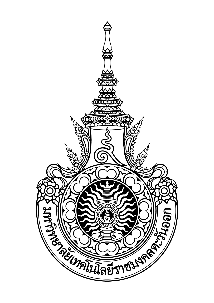 มหาวิทยาลัยเทคโนโลยีราชมงคลตะวันออกแบบรายงานผลการสอบหัวข้อและเค้าโครงวิทยานิพนธ์/การค้นคว้าอิสระ(   ) ครั้งที่ 1  (   ) ครั้งที่ 2ชื่อ (นาย/นาง/นางสาว)                                                                                                                                      	  นักศึกษาปริญญา    เอก	 แบบ 1.1	       แบบ 1.2	             แบบ 2.1	 แบบ 2.2	           โท	 แผน ก แบบ ก 1         แผน ก แบบ ก2          แผน ข		  	 ภาคปกติ	       ภาคนอกเวลาราชการแบบรายงานผลการสอบหัวข้อและเค้าโครง	 วิทยานิพนธ์	 การค้นคว้าอิสระรหัสประจำตัว                                                	คณะ                   	          สขาวิชา                                           	เข้าศึกษาตั้งแต่ภาคการศึกษาที่            	  ปีการศึกษา                   	          เบอร์โทร                                   	  1. ผลการพิจารณาของคณะกรรมการสอบ เมื่อวันที่            	 เดือน                               	  พ.ศ.                          	   	1.1 ชื่อหัวข้อ  (    ) เห็นชอบ		(    ) ไม่เห็นชอบ1. ชื่อเรื่อง (ภาษาไทย)  	              	                                 	              	              	              	              	              	              	                                      	                        	     ชื่อเรื่อง (ภาษาอังกฤษ)  	              	                                 	              	              	              	              	              	              	                              	                        	  	1.2 เค้าโครงฯ  (   ) ไม่มีข้อเสนอแนะ	(   ) มีข้อเสนอแนะและควรปรับปรุง                                                  	   	1.3 รูปแบบการเขียนเค้าโครงฯ (   ) เป็นไปตามที่มหาวิทยาลัยกำหนด  (    ) ไม่เป็นไปตามที่มหาวิทยาลัยกำหนดและควรแก้ไข ดังนี้2.สรุปผลการพิจารณาของคณะกรรมการสอบเค้าโครงฯ	(   ) ผ่าน		(   ) ผ่านแบบมีเงื่อนไข โปรดระบุ                                         	                      	                            	                      	                      	                      	                      	                      	                            	   	(   ) ไม่ผ่าน/ข้อเสนอแนะเพิ่มเติม                   	                      	                      	                      	                      	                      	                      	                      	                      	                                   	                      	ลงชื่อ                   	                      	   ประธานกรรมการสอบ	      (....................................................................) วัน..........เดือน.........................พ.ศ. ............................. 	ลงชื่อ                   	                      	   กรรมการ	      (....................................................................) วัน..........เดือน.........................พ.ศ. ............................. 	ลงชื่อ                   	                      	   กรรมการ	      (....................................................................) วัน..........เดือน.........................พ.ศ. ............................. 	ลงชื่อ                   	                      	   กรรมการ	      (....................................................................) วัน..........เดือน.........................พ.ศ. ............................. 	ลงชื่อ                   	                      	   กรรมการ	      (....................................................................) วัน..........เดือน.........................พ.ศ. ............................. 	ลงชื่อ                   	                      	   กรรมการ	      (....................................................................) วัน..........เดือน.........................พ.ศ. ............................. 3. ผลการพิจารณาของคณะกรรมการสอบเค้าโครงฯ (ลงนามหลังจากนักศึกษาผ่านการแก้ไขเค้าโครงฯ ภายใน................วัน นับจากวันสอบ)	(   ) เห็นชอบ		(   ) ไม่เห็นชอบ	ลงชื่อ                   	                      	   ประธานกรรมการสอบ	      (....................................................................) วัน..........เดือน.........................พ.ศ. ............................. 	ลงชื่อ                   	                      	   กรรมการ	      (....................................................................) วัน..........เดือน.........................พ.ศ. ............................. 	ลงชื่อ                   	                      	   กรรมการ	      (....................................................................) วัน..........เดือน.........................พ.ศ. ............................. 	ลงชื่อ                   	                      	   กรรมการ	      (....................................................................) วัน..........เดือน.........................พ.ศ. ............................. 	ลงชื่อ                   	                      	   กรรมการ	      (....................................................................) วัน..........เดือน.........................พ.ศ. ............................. 	ลงชื่อ                   	                      	   กรรมการ	      (....................................................................) วัน..........เดือน.........................พ.ศ. ............................. 4. ความเห็นของประธานกรรมการบริหารหลักสูตร	(    ) เห็นชอบผลการสอบเค้าโครงฯ	(    ) ไม่เห็นชอบผลการสอบเค้าโครงฯ  เนื่องจาก................................................................................................................................... ....................................................................................................................................................................................................................................		ลงชื่อ                   	                      	    ประธานกรรมการบริหารหลักสูตร		      (....................................................................) วัน..........เดือน.........................พ.ศ. ....................5. ความเห็นคณบดี	(    ) เห็นชอบผลการสอบเค้าโครงฯ มอบงานวิชาการคณะ แจ้งประธานกรรมการบริหารหลักสูตร และสำนักงานบัณฑิตศึกษาดำเนินการต่อไป	(    ) ไม่เห็นชอบผลการสอบเค้าโครงฯ  เนื่องจาก                               	                                            	                               	                               	                               	                                                           	                                                              		ลงชื่อ                   	                      	    คณบดี		      (....................................................................) วัน..........เดือน.........................พ.ศ. ....................